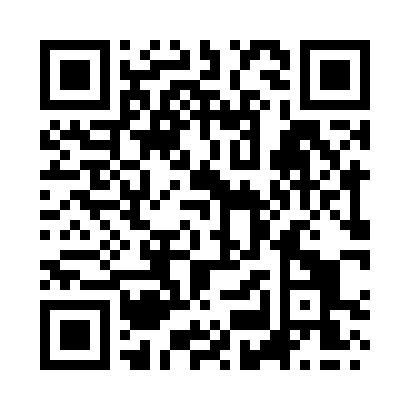 Prayer times for Hebden Bridge, West Yorkshire, UKMon 1 Jul 2024 - Wed 31 Jul 2024High Latitude Method: Angle Based RulePrayer Calculation Method: Islamic Society of North AmericaAsar Calculation Method: HanafiPrayer times provided by https://www.salahtimes.comDateDayFajrSunriseDhuhrAsrMaghribIsha1Mon2:574:421:126:549:4111:272Tue2:584:431:126:539:4111:273Wed2:584:441:126:539:4011:264Thu2:594:451:136:539:4011:265Fri2:594:461:136:539:3911:266Sat3:004:471:136:539:3911:267Sun3:004:481:136:529:3811:258Mon3:014:491:136:529:3711:259Tue3:024:501:136:529:3611:2510Wed3:024:511:146:519:3511:2411Thu3:034:521:146:519:3411:2412Fri3:044:541:146:509:3411:2413Sat3:044:551:146:509:3211:2314Sun3:054:561:146:499:3111:2315Mon3:064:571:146:499:3011:2216Tue3:064:591:146:489:2911:2117Wed3:075:001:146:489:2811:2118Thu3:085:021:146:479:2711:2019Fri3:095:031:146:469:2511:2020Sat3:095:041:146:459:2411:1921Sun3:105:061:156:459:2211:1822Mon3:115:071:156:449:2111:1823Tue3:125:091:156:439:2011:1724Wed3:125:101:156:429:1811:1625Thu3:135:121:156:419:1611:1526Fri3:145:141:156:409:1511:1527Sat3:155:151:156:399:1311:1428Sun3:155:171:156:399:1211:1329Mon3:165:181:156:389:1011:1230Tue3:175:201:156:369:0811:1131Wed3:185:221:146:359:0611:10